					BWT Referral Form 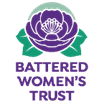 Please note that this for is for non-urgent referrals, for anything urgent please ring the crisis line on 0800 Refuge.Please ensure that all information on the form is collected. Email to referrals@bwt.org.nzChildren informationReason for Referral:Are there any other agencies involved with the family? 	Yes 	No  Assessment of Services Required:Referrer Details:Referrer:Self oPolice oPolice oOthero________________Do you require a Kaupapa Māori Service?Do you require a Kaupapa Māori Service?Do you require a Kaupapa Māori Service? YES        NOReferrer NameReferrer NameReferrer NameReferrer’s PhoneReferrer’s EmailReferrer’s EmailReferrer’s EmailDate Referral Sent:Has client consented to referral?Has client consented to referral?Has client consented to referral?Yes Yes Yes No Please ensure client has consented before proceeding with referralNo Please ensure client has consented before proceeding with referralNo Please ensure client has consented before proceeding with referralNo Please ensure client has consented before proceeding with referralClient informationFull Name	GenderDate of BirthAre they safe right now?Yes No Please call 111 or the crisis line (0800 Refuge)Known by any other names?Are they safe right now?Yes No Please call 111 or the crisis line (0800 Refuge)AddressPhoneEmailIs it safe to text or call?Is it safe to text or call?Yes No Comment:Comment:Comment:Ethnicity (iwi)Do they have transport?Yes No Emergency Contact:(Name, relationship and phone number)Accommodation Situation:Renting  Kainga Ora  Own Home  Family/Friends  No Fixed Abode  Other: ____________Renting  Kainga Ora  Own Home  Family/Friends  No Fixed Abode  Other: ____________Renting  Kainga Ora  Own Home  Family/Friends  No Fixed Abode  Other: ____________Renting  Kainga Ora  Own Home  Family/Friends  No Fixed Abode  Other: ____________Renting  Kainga Ora  Own Home  Family/Friends  No Fixed Abode  Other: ____________Renting  Kainga Ora  Own Home  Family/Friends  No Fixed Abode  Other: ____________Perpetrator informationPerpetrators Name:Date of Birth:Date of Birth:Relationship to Client:Address (if known):Protection OrderYes No With Notice Without Notice Without Notice Without Notice BreachedYes No Parenting OrderYes Yes No Drug or Alcohol?Gang connections?DetailsHave there been previous police involvement?Yes Yes No Children informationName:EthnicityAgeM / FWho do they live with?Health Information:Any Physical or Mental Health Concerns for client or children? Health conditions, disabilities, diagnosisAny prescribed medication? Details (names and dosage)Any self-harm/suicidal Ideation:How recent? When was the last incident?Do you use drugs or alcohol? What kind, how often, most recent use?Additional Information:For Office Use:Entered onto RecordbaseReferral AttachedEntered onto spreadsheetWorker Allocated:Community Residential DV ED Counselling Advice Given No Further Action 